REQUERIMENTO Nº 1050/2014Requer Voto de Pesar pelo falecimento da SRA. MARIA ELENA MENEGALI CARDOZO, ocorrido recentemente. Senhor Presidente, Nos termos do Art. 102, Inciso IV, do Regimento Interno desta Casa de Leis, requeiro a Vossa Excelência que se digne a registrar nos Anais desta Casa de Leis voto de profundo pesar pelo falecimento da Sra. Maria Elena Menegali Cardozo, ocorrido no último dia 19 de novembro. Requeiro, ainda, que desta manifestação seja dada ciência aos seus familiares, encaminhando cópia do presente à Rua Goiás, 253, Vila Brasil, nesta cidade.Justificativa:A Sra. Maria Elena Menegali Cardozo tinha 51 anos de idade, era casada com José Maria Cardozo e deixou o filho Mateus.Benquista por todos os familiares e amigos, seu passamento causou grande consternação e saudades; todavia, sua memória há de ser cultuada por todos que em vida a amaram.Que Deus esteja presente nesse momento de separação e dor, para lhes dar força e consolo.É, pois, este o Voto, através da Câmara de Vereadores, em homenagem póstuma e em sinal de solidariedade.Plenário “Dr. Tancredo Neves”, em 20 de novembro de 2014. José Antonio FerreiraDr. José                                                      -vereador-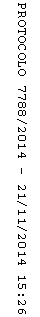 